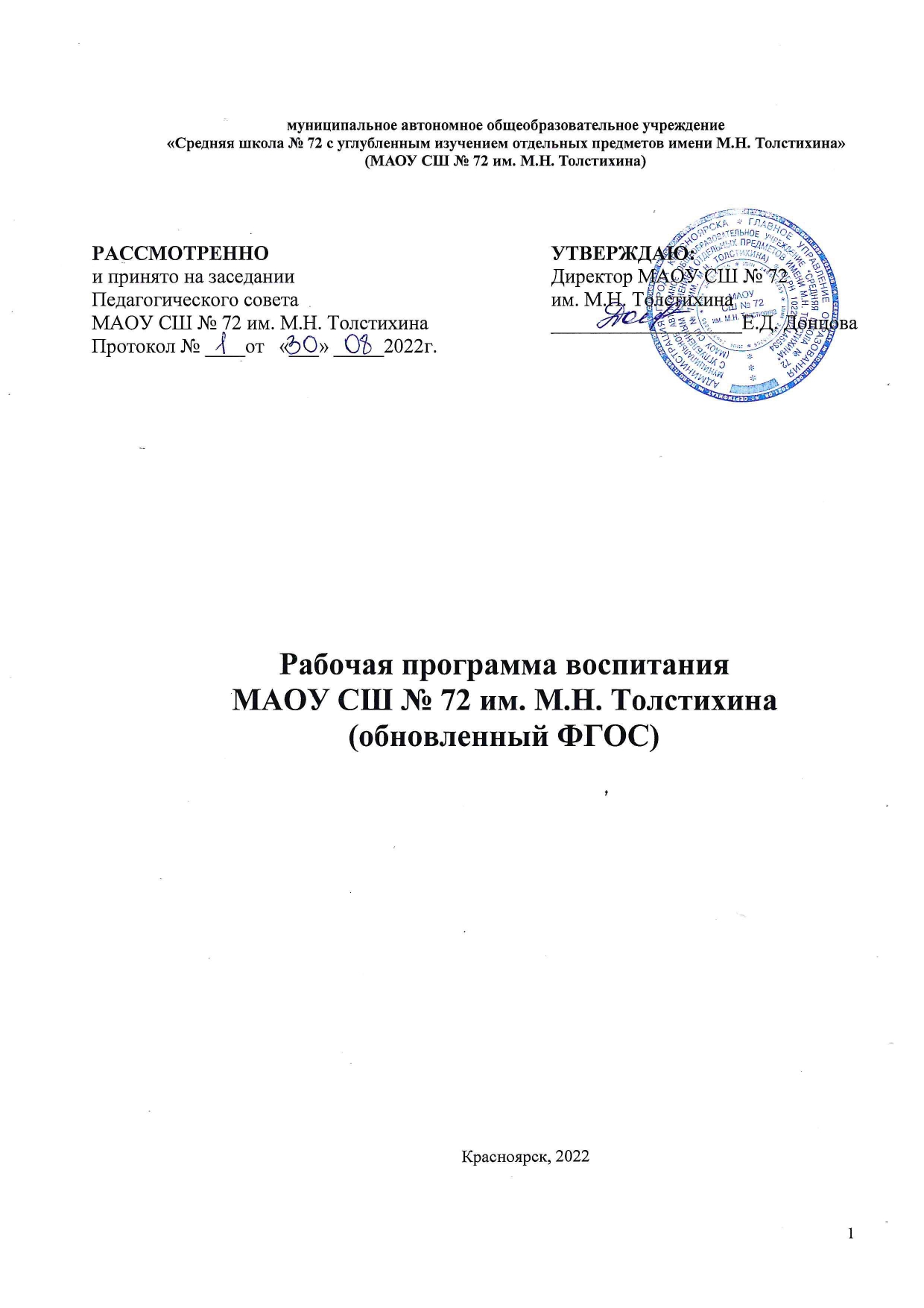 Содержание1. Пояснительная запискаРабочая программа воспитания для муниципального автономногообщеобразовательного учреждения МАОУ СШ № 72 им. М.Н. Толстихина (далее — Программа) разработана в соответствии с методическими рекомендациями «Примерная программа воспитания». Программа разработана с учётом Федерального закона от 29 декабря 2012 г. № 273-ФЗ «Об образовании в Российской Федерации», Стратегии развития воспитания в Российской Федерации на период до 2025 года (распоряжение Правительства Российской Федерации от 29 мая 2015 г. № 996-р) и Плана мероприятий по её реализации в 2021 — 2025 гг. (распоряжение Правительства Российской Федерации от 12 ноября 2020 г. № 2945-р), Стратегии национальной безопасности Российской Федерации (Указ Президента Российской Федерации от 2 июля 2021 г. № 400), федеральных государственных образовательных стандартов (далее — ФГОС) начального общего образования (приказ Минпросвещения России от 31 мая 2021 г. № 286), основного общего образования (приказ Минпросвещения России от 31 мая 2021 г. № 287), среднего общего образования (приказ Минобрнауки России от 17 мая 2012 г. № 413).Данная программа основывается на единстве и преемственности образовательного процесса всех уровней общего образования, соотносится с примерными рабочими программами воспитания для организаций дошкольного и среднего профессионального образования.Рабочая программа воспитания предназначена для планирования и организации системной воспитательной деятельности; разрабатывается и утверждается с участием коллегиальных органов управления общеобразовательной организацией, в том числе советов обучающихся, советов родителей (законных представителей); реализуется в единстве урочной и внеурочной деятельности, осуществляемой совместно с семьёй и другими участниками образовательных отношений, социальными институтами воспитания; предусматривает приобщение обучающихся к российскимтрадиционным духовным ценностям, включая ценности своей этнической группы, правилам и нормам поведения, принятым в российском обществе на основе российских базовых конституционных норм и ценностей; историческое просвещение, формирование российской культурной и гражданской идентичности обучающихся.Программа включает три раздела: целевой, содержательный, организационный.Приложение — примерный календарный план воспитательной работы. При разработке или обновлении рабочей программы воспитания её содержание, за исключением целевого раздела, может изменяться в соответствии с особенностями общеобразовательной организации: организационно-правовой формой, контингентом обучающихся и их родителей (законных представителей), направленностью образовательной программы, в том числе предусматривающей углублённое изучение отдельных учебных предметов, учитывающей этнокультурные интересы, особые образовательные потребности обучающихся.РАЗДЕЛ 1. ЦЕЛЕВОЙУчастниками образовательных отношений являются педагогические и другие работники общеобразовательной организации, обучающиеся, их родители (законные представители), представители иных организаций, участвующие в реализации образовательного процесса в соответствии с законодательством Российской Федерации, локальными актами общеобразовательной организации. Родители (законные представители) несовершеннолетних обучающихся имеют преимущественное право на воспитание своих детей. Содержание воспитания обучающихся в МАОУСШ № 72 им. М.Н. Толстихина определяется содержанием российских базовых (гражданских, национальных) норм и ценностей, которые закреплены в Конституции Российской Федерации. Эти ценности и нормы определяют инвариантное содержание воспитания обучающихся. Вариативный компонент содержания воспитания обучающихся включает духовно-нравственные ценности культуры, традиционных религий народов России.Воспитательная деятельность в МАОУ СШ № 72 им. М.Н. Толстихина планируется и осуществляется в соответствии с приоритетами государственной политики в сфере воспитания, установленными в Стратегии развития воспитания в Российской Федерации на период до 2025 года (распоряжение Правительства Российской Федерации от 29 мая 2015 г. № 996-р). Приоритетной задачей Российской Федерации в сфере воспитания детей является развитие высоконравственной личности, разделяющей российские традиционные духовные ценности, обладающей актуальными знаниями и умениями, способной реализовать свой потенциал в условиях современного общества, готовой к мирному созиданию и защите Родины.Цель и задачи воспитания обучающихсяСовременный российский национальный воспитательный идеал — высоконравственный, творческий, компетентный гражданин России,принимающий судьбу Отечества как свою личную, осознающий ответственность за настоящее и будущее страны, укоренённый в духовных и культурных традициях многонационального народа Российской Федерации.В соответствии с этим идеалом и нормативными правовыми актами Российской Федерации в сфере образования цель воспитания обучающихся в МАОУ СШ № 72 им. М.Н. Толстихина: развитие личности, создание условий для самоопределения и социализации на основе социокультурных, духовно- нравственных ценностей и принятых в российском обществе правил и норм поведения в интересах человека, семьи, общества и государства, формирование у обучающихся чувства патриотизма, гражданственности, уважения к памяти защитников Отечества и подвигам Героев Отечества, закону и правопорядку, человеку труда и старшему поколению, взаимного уважения, бережного отношения к культурному наследию и традициям многонационального народа Российской Федерации, природе и окружающей среде.Задачи воспитания обучающихся в МАОУ СШ № 72 им. М.Н. Толстихина: усвоение ими знаний норм, духовно-нравственных ценностей, традиций, которые выработало российское общество (социально значимых знаний); формирование и развитие личностных отношений к этим нормам, ценностям, традициям (их освоение, принятие); приобретение соответствующего этим нормам, ценностям, традициям социокультурного опыта поведения, общения, межличностных и социальных отношений, применения полученных знаний; достижение личностных результатов освоения общеобразовательных программ в соответствии с ФГОС. Личностные результаты освоения обучающимися общеобразовательных программ включают осознание ими российской гражданской идентичности, сформированность у них ценностей самостоятельности и инициативы, готовность обучающихся к саморазвитию, самостоятельности и личностному самоопределению, наличие мотивации к целенаправленной социально значимой деятельности, сформированность внутренней позиции личности как особого ценностного отношения к себе, окружающим людям и жизни в целом.Воспитательная деятельность планируется и осуществляется на основе аксиологического, антропологического, культурно-исторического, системно- деятельностного, личностно-ориентированного подходов и с учётом принципов воспитания: гуманистической направленности воспитания, совместной деятельности детей и взрослых, следования нравственному примеру, безопасной жизнедеятельности, инклюзивности, возрастосообразности.Направления воспитанияПрограмма реализуется в единстве учебной и воспитательной деятельности МАОУ СШ № 72 им. М.Н. Толстихина по основным направлениям воспитания в соответствии с ФГОС:-гражданское воспитание — формирование российской гражданской идентичности, принадлежности к общности граждан Российской Федерации, к народу России как источнику власти в Российском государстве и субъекту тысячелетней российской государственности, уважения к правам, свободам и обязанностям гражданина России, правовой и политической культуры;-патриотическое воспитание — воспитание любви к родному краю, Родине, своему народу, уважения к другим народам России; историческое просвещение, формирование российского национального исторического сознания, российской культурной идентичности;духовно-нравственное воспитание — воспитание на основе духовно- нравственной культуры народов России, традиционных религий 8 народов России, формирование традиционных российских семейных ценностей; воспитание честности, доброты, милосердия, сопереживания, справедливости, коллективизма, дружелюбия и взаимопомощи, уважения к старшим, к памяти предков, их вере и культурным традициям;эстетическое воспитание — формирование эстетической культуры наоснове российских традиционных духовных ценностей, приобщение к лучшим образцам отечественного и мирового искусства;физическое воспитание, формирование культуры здорового образа жизни и эмоционального благополучия — развитие физических способностей с учётом возможностей и состояния здоровья, навыков безопасного поведения в природной и социальной среде, чрезвычайных ситуациях;трудовое воспитание — воспитание уважения к труду, трудящимся, результатам труда (своего и других людей), ориентация на трудовую деятельность, получение профессии, личностное самовыражение в продуктивном, нравственно достойном труде в российском обществе, достижение выдающихся результатов в профессиональной деятельности;экологическое воспитание — формирование экологической культуры, ответственного, бережного отношения к природе, окружающей среде на основе российских традиционных духовных ценностей, навыков охраны, защиты, восстановления природы, окружающей среды;ценности научного познания — воспитание стремления к познанию себя и других людей, природы и общества, к получению знаний, качественного образования с учётом личностных интересов и общественных потребностей.Целевые ориентиры результатов воспитанияЦелевые ориентиры результатов воспитания на уровне начальногообщего образования.Целевые ориентиры результатов воспитания на уровне основного общего образования.Целевые ориентиры результатов воспитания на уровне среднего общего образования.РАЗДЕЛ 2. СОДЕРЖАТЕЛЬНЫЙУклад ШколыМуниципальное автономное общеобразовательное учреждение «Средняя школа № 72 с углубленным изучением отдельных предметов имени М.Н. Толстихина» (далее МАОУ СШ № 72 им. М.Н. Толстихина) располагается в Октябрьском районе г. Красноярска, где проживают разные социальные слои населения. Рядом располагаются большинство корпусов Сибирского Федерального университета, Красноярский колледж отраслевых технологий и предпринимательства, Красноярский аграрный техникум, Красноярский колледж радиоэлектроники и информационных технологий. Это экологически чистый район. В шаговой доступности находится сквер «Серебряный», стадион «Динамо», экопарк «Гремячая грива», парк «Троя».Значимые партнёры школы: Красноярский краевой центр«Юннаты»; Центр ТПМПК «Сознание»; КГПУ имени В.П. Астафьева; КГБПОУ «Красноярский колледж отраслевых технологий и предпринимательства»; КГАУК Государственная универсальная научная библиотека Красноярского края; городская детская библиотека имени О. Кошевого.Реализация образовательных программ в 10-11 классах осуществляется с помощью привлечения специалистов учреждений: 10а, 11а – центр дополнительного образования «Спектр», 10б, 11б - Главное управление Федеральной службы исполнения и наказаний по Красноярскому краю.	Целью организации профильных классов является обеспечить обучающимся условия для расширенного изучения отдельных предметов, образовательных областей для дальнейшего обучения в высших учебных заведениях в соответствии с профилем класса.Особенности контингента обучающихся: в 1-11 классах обучается более 1000 человек, состав школы неоднороден. По социальному статусу, который зависит от общего благополучия семьи, присутствуют обучающиеся с неблагополучием, но процент таких детей очень мал.В МАОУ СШ №72 им. М.Н. Толстихина развито детское самоуправление, ученики 8-11 классов организуют совет старшеклассников, который курирует вопросы организации внеурочных мероприятий. Большинство учеников 5-11 классов являются участниками проектов РДШ.Для обучающихся представлен широкий выбор кружков дополнительного образования, как на платной, так и на бюджетной основе. В конце 2021 учебного года охват обучающихся в дополнительном образовании составлял 35% от числа всех детей в школе. К 2022 году занятость учеников дополнительным образованием планируется увеличить до 80%. Процесс воспитания в МАОУ СШ №72 им. М.Н. Толстихина основывается на следующих принципах взаимодействия педагогов и школьников:неукоснительное соблюдение законности и прав семьи и ребенка, соблюдения конфиденциальности информации о ребенке и семье, приоритета безопасности ребенка при нахождении в образовательной организации;ориентир на создание в образовательной организации психологически комфортной среды для каждого ребенка и взрослого, без которой невозможно конструктивное взаимодействие школьников и педагогов;реализация процесса воспитания главным образом через создание в школе детско-взрослых общностей, которые бы объединяли детей и педагогов яркими и содержательными событиями, общими позитивными эмоциями и доверительными отношениями друг к другу; организация основных совместных дел школьников и педагогов как предмета совместной заботы и взрослых, и детей;системность, целесообразность и нешаблонность воспитания как условия его эффективности; педагоги школы ориентированы на формирование коллективов в рамках школьных классов, кружков иных детских объединений, на установление в них доброжелательных и товарищеских взаимоотношений;ключевой фигурой воспитания в школе является классный руководитель, реализующий по отношению к детям защитную, личностно развивающую, организационную, посредническую (в разрешении конфликтов) функции.Виды, формы и содержание воспитательной деятельности. Урочная деятельностьПрофессионализм учителя заключается в умении отбирать материал к уроку, определять его воспитательные возможности. Исходя из этого воспитательного потенциала, а также основываясь на базовых для нашего общества ценностях (таких как семья, труд, отечество, природа, мир, знания, культура, здоровье, человек) формулируется общая цель воспитания в общеобразовательной организации – личностное развитие школьников, проявляющееся:Реализация педагогами Школы воспитательного потенциала урока предполагает:максимальное использование воспитательных возможностей содержания учебных предметов для формирования у обучающихся российских традиционных духовно-нравственных и социокультурных ценностей, российского исторического сознания на основе исторического просвещения; подбор соответствующего содержания уроков, заданий, вспомогательных материалов, проблемных ситуаций для обсуждений;включение учителями в рабочие программы по учебным предметам, курсам, модулям целевых ориентиров результатов воспитания, их учёт в определении воспитательных задач уроков, занятий;включение учителями в рабочие программы учебных предметов, курсов, модулей тематики в соответствии с календарным планом воспитательной работы;выбор методов, методик, технологий, оказывающих воспитательное воздействие на личность в соответствии с воспитательным идеалом, целью и задачами воспитания, целевыми ориентирами результатов воспитания; реализацию приоритета воспитания в учебной деятельности;привлечение внимания обучающихся к ценностному аспекту изучаемых на уроках предметов, явлений и событий, инициирование обсуждений, высказываний своего мнения, выработки своего личностного отношения к изучаемым событиям, явлениям, лицам;побуждение обучающихся соблюдать нормы поведения, правила общения со сверстниками и педагогами, соответствующие укладу Школы, установление и поддержку доброжелательной атмосферы;− инициирование и поддержку исследовательской деятельности обучающихся, планирование и выполнение индивидуальных и групповых проектов воспитательной направленности. - организацию предметных образовательных событий (в рамках предметных недель);применение в ходе урока интерактивного взаимодействия обучающихся (дискуссии, урок - деловая игра, групповая работа или работа в парах и др.);проведение учебных (олимпиады, мастер-классов и др.) и учебноразвлекательных мероприятий (турниры, постерные выставки, выставки тематического ручного творчества (изготовление моделей, карт, рисунков и пр.) и др.);организацию интеграционных процессов, процесса «расшколивания» – использования городского пространства для решения образовательных задач;использование педагогическим сообществом Школы форм и приемов обучения: «перевернутый класс», «формирующее оценивание»;использование ИКТ и дистанционных образовательных технологий обучения (программы-тренажеры, тесты в электронных приложениях, мультимедийные презентации, научно-популярные передачи, фильмы, обучающие сайты и программы, уроки онлайн, видео лекции, видео конференции и др.);-применение разных способов оценивания на уроках (комментирование оценок учителем, обсуждение оценок с обучающимися, коллективное оценивание, взаимопроверка и оценивание друг друга). Это позволяет воспитывать критическое мышление, вызывает интерес, создает мотивы к изучению предмета.Методы и приёмы, включаемые в образовательный процесс, используются, в первую очередь, для развития самосознания, самооценки, личностной позиции, а также соотношению своего варианта с вариантами других учеников. Приобретенные знания, отношения и опыт должны переходить в социально значимые виды самостоятельной деятельности школьника.Внеурочная деятельностьВоспитание на занятиях курсов внеурочной деятельности осуществляется преимущественно через:вовлечение школьников в интересную и полезную для них деятельность, которая предоставит им возможность самореализоваться в ней, приобрести социально значимые знания, развить в себе важные для своего личностного развития социально значимые отношения, получить опыт участия в социально значимых делах;формирование детско-взрослых общностей, которые объединяют детей и педагогов общими позитивными эмоциями и доверительными отношениями друг к другу;создание в детских объединениях традиций, задающих их членам определенные социально значимые формы поведения;поддержку в детских объединениях школьников с ярко выраженной лидерской позицией и установкой на сохранение и поддержание накопленных социально значимых традиций; - поощрение педагогами детских инициатив и детского самоуправления.В 1-11 классах Школы внеурочная деятельность реализуется по направлениям:Спортивно-оздоровительное направление: вводится для привития детям привычек здорового образа жизни, их гармоничного психофизического развития, формирования мотивации к сохранению здоровья («Волейбол», «Каратэ», «Физкуль – привет!»).Социальное: курсы внеурочной деятельности, направленные на развитие коммуникативных компетенций обучающихся, воспитание у них культуры общения, развитие умений слушать и слышать других, уважать чужое мнение и отстаивать своё собственное, терпимо относиться к разнообразию взглядов людей («Экология души», «Мир вокруг нас», «Путёвка в жизнь», «Тропинка к себе», «Разговоры о важном», работа школьной службы медиации).Духовно-нравственное направление: воспитание патриотических чувств, приобщение детей к гуманистическим ценностям («Разговоры о важном»,«Пост №1», «Я – патриот», «Учимся слушать и понимать», «Юный патриот»).Общеинтеллектуальное направление: формирование благоприятного отношения к знаниям как общественной ценности. Организация деятельности, которая направлена на самостоятельное приобретение обучающимися знания или алгоритма приобретения знаний, творческих подходов к организации познавательной деятельности («Занимательная математика», «Литературный клуб», «Риторика», «Финансовая грамотность», «Занимательный английский», «Система подготовки к ЕГЭ», «Измерение физических велечин», «Физика и человек», «Экологический практикум», «Умники и умницы»).Творческое направление: курсы внеурочной деятельности, создающие благоприятные условия для социальной самореализации обучающихся, направленные на раскрытие их творческих способностей, формирование чувства вкуса и умения ценить прекрасное, на воспитание ценностного общения обучающихся к культуре и их общее духовно-нравственное развитие («Высокие нотки», «Умелые ручки», «Литературная гостиная», «Оригами», «Наш театр»).Классное руководствоОсуществляя работу с классом, классный руководитель организует индивидуальную работу с обучающимися вверенного ему класса, работу с классным ученическим коллективом, работу с родителями (законными представителями) детей, работу с педагогическими работниками, социальными партнерами.Личностно ориентированная деятельность классного руководителя по воспитанию и социализации обучающихся в классе:изучение особенностей личностного развития учащихся класса через наблюдение за поведением школьников в их повседневной жизни, в специально создаваемых педагогических ситуациях, в играх, погружающих ребенка в мир человеческих отношений, в организуемых педагогом беседах по тем или иным нравственным проблемам; результаты наблюдения сверяются с результатами бесед классного руководителя с родителями школьников, с преподающими в его классе учителями, а также (при необходимости) – со школьным психологом, социальным педагогом, заместителем директора по ВР, педагогом- организатором, руководителем секции или кружка (система дополнительного образования).поддержка ребенка в решении важных для него жизненных проблем (налаживание взаимоотношений с одноклассниками или учителями, выбор профессии, вуза и дальнейшего трудоустройства, успеваемость и т.п.), когда каждая проблема трансформируется классным руководителем в задачу для школьника, которую они совместно стараются решить.индивидуальная работа со школьниками класса, направленная на заполнение ими личных портфолио, в которых дети не просто фиксируют свои учебные, творческие, спортивные, личностные достижения, но и в ходе индивидуальных неформальных бесед с классным руководителем в начале каждого года планируют их, а в конце года – вместе анализируют свои успехи и неудачи.коррекция поведения ребенка через частные беседы с ним, его родителями или законными представителями, с другими учащимися класса; через включение в проводимые школьным психологом тренинги общения; через предложение взять на себя ответственность за то или иное поручение в классе.Работа с учителями, преподающими в классе:регулярные консультации классного руководителя с учителями- предметниками, направленные на формирование единства мнений и требований педагогов по ключевым вопросам воспитания, на предупреждение и разрешение конфликтов между учителями и учащимися;проведение мини-педсоветов, направленных на решение конкретных проблем класса и интеграцию воспитательных влияний на школьников;привлечение учителей к участию во внутриклассных делах, дающих педагогам возможность лучше узнавать и понимать своих учеников, увидев их в иной, отличной от учебной, обстановке;привлечение учителей к участию в родительских собраниях класса для объединения усилий в деле обучения и воспитания детей.Работа с родителями учащихся или их законными представителями:регулярное информирование родителей о школьных успехах и проблемах их детей, о жизни класса в целом;помощь родителям школьников или их законным представителям в регулировании отношений между ними, администрацией школы и учителями- предметниками;организация родительских собраний, происходящих в режиме обсуждения наиболее острых проблем обучения и воспитания школьников;создание и организация работы родительских комитетов классов, участвующих в управлении образовательной организацией и решении вопросов воспитания и обучения их детей;привлечение членов семей школьников к организации и проведениюдел класса;организация	на	базе	класса	семейных	праздников,	конкурсов, соревнований, направленных на сплочение семьи и школы.Деятельность классного руководителя по воспитанию и социализации обучающихся, осуществляемая с классом как социальной группой:изучение и анализ характеристик класса как малой социальной группы; - сплочениеколлектива класса, регулирование и гуманизация межличностных отношений в классе, формирование благоприятного психологического климата, толерантности и навыков общения; - планирование и проведение классных часов целевой воспитательной тематической направленности «Разговор о важном»;инициирование и поддержка участия класса в общешкольных ключевых делах, оказание необходимой помощи детям в их подготовке, проведении и анализе;организация интересных и полезных для личностного развития ребенка совместных дел с учащимися вверенного ему класса (познавательной, трудовой, спортивно-оздоровительной,	духовно-нравственной,	творческой, профориентационной направленности), позволяющие с одной стороны, – вовлечь в них детей с самыми разными потребностями и тем самым дать им возможность самореализоваться в них, а с другой, – установить и упрочить доверительные отношения с учащимися класса, стать для них значимым взрослым, задающим образцы поведения в обществе.проведение классных часов как часов плодотворного и доверительного общения педагога и школьников, основанных на принципах уважительного отношения к личности ребенка, поддержки активной позиции каждого ребенка в беседе, предоставления школьникам возможности обсуждения и принятия решений по обсуждаемой проблеме, создания благоприятной среды для общения.Классные часы: тематические (согласно плану классного руководителя, посвященные юбилейным датам, Дням воинской славы, событию в классе, вгороде, стране), способствующие расширению кругозора детей, формированию эстетического вкуса, позволяющие лучше узнать и полюбить свою Родину; игровые, способствующие сплочению коллектива, поднятию настроения, предупреждающие стрессовые ситуации; проблемные, направленные на устранение конфликтных ситуаций в классе, Школе, позволяющие решать спорные вопросы; организационные, связанные к подготовкой класса к общему делу; здоровьесберегающие, позволяющие получить опыт безопасного поведения в социуме, ведения здорового образа жизни и заботы о здоровье других людей.сплочение коллектива класса через: игры и тренинги на сплочение и командообразование; однодневные и многодневные походы и экскурсии, организуемые классными руководителями и родителями; празднования в классе дней рождения детей, включающие в себя подготовленные ученическими микрогруппами поздравления, сюрпризы, творческие подарки и розыгрыши; регулярные внутриклассные «огоньки» и вечера, дающие каждому школьнику возможность рефлексии собственного участия в жизни класса.выработка совместно со школьниками законов класса, помогающих детям освоить нормы и правила общения, которым они должны следовать в школе.Осуществление воспитательной деятельности во взаимодействии с родителями (законными представителями) обучающихся:регулярное информирование родителей о школьных успехах и проблемах их детей, о жизни класса в целом;помощь родителям школьников или их законным представителям в регулировании отношений между ними, администрацией школы и учителями- предметниками;организация родительских собраний, происходящих в режиме обсуждения наиболее острых проблем обучения и воспитания школьников;создание и организация работы родительских комитетов классов, участвующих в управлении образовательной организацией и решении вопросов воспитания и обучения их детей;привлечение членов семей школьников к организации и проведению дел класса;организация на базе класса семейных праздников, конкурсов, соревнований, направленных на сплочение семьи и школы.Осуществление	воспитательной	деятельности	во	взаимодействии	с педагогическим коллективом:-регулярные консультации классного руководителя с учителями- предметниками, направленные на формирование единства мнений и требований педагогов по ключевым вопросам воспитания, на предупреждение и разрешение конфликтов между учителями и учащимися;-проведение мини-педсоветов, направленных на решение конкретных проблем класса и интеграцию воспитательных влияний на школьников;-привлечение учителей к участию во внутриклассных делах, дающих педагогам возможность лучше узнавать и понимать своих учеников, увидев их в иной, отличной от учебной, обстановке;-привлечение учителей к участию в родительских собраниях класса для объединения усилий в деле обучения и воспитания детей.Участие в осуществлении воспитательной деятельности во взаимодействии с социальными партнерами:участие	в	организации	работы,	способствующей	профессиональному самоопределению обучающихся;участие в организации мероприятий в рамках социально-педагогического партнёрства с привлечением организаций культуры, спорта, дополнительного образования детей, научных и образовательных организаций;участие в организации комплексной поддержки детей из групп риска, находящихся в трудной жизненной ситуации, с привлечением работников социальных служб, правоохранительных органов, организаций сферыздравоохранения,	дополнительного	образования	детей,	культуры,	спорта, профессионального образования.Основные школьные делаТрадиционные общешкольные дела, в которых принимает участие большая часть школьников и которые обязательно планируются, готовятся, проводятся и анализируются совместно педагогами и детьми. Это комплекс коллективных творческих дел, интересных и значимых для школьников, объединяющих их вместе с педагогами в единый коллектив. Ключевые дела носят системный характер, охватывая различные сферы деятельности воспитанников, комплексно воздействуя на их сознание, чувства и поведение, обеспечивают включенность в них большого числа детей и взрослых, способствуют интенсификации их общения, ставят их в ответственную позицию к происходящему в школе.В школе реализуются ключевые общешкольные дела на нескольких уровнях:На внешкольном уровне:социальные проекты – ежегодные совместно разрабатываемые и реализуемые школьниками и педагогами комплексы дел (благотворительной, экологической, патриотической, трудовой направленности), ориентированные на преобразование окружающего школу социума.«Дети-детям» - проект направлен на формирование осознанной, инициативной социальной деятельности помощи детям-сиротам, детям- инвалидам, детям, попавшим в трудную жизненную ситуацию. - «Летопись Победы» - проект направлен на воспитание гражданственности, патриотизма; привитие основополагающих ценностей, идей, убеждений; исследование материалов о подвигах красноярцев в Великой Отечественной войне.«Бессмертный полк» - повышение вклада семей обучающихся в воспитание у них гражданственности и патриотизма, гордости за свою страну, родных и близких, сохранение семейной памяти о воинах-фронтовиках (участниках трудового фронта, памяти о славных подвигах народа во время Великой Отечественной войны.«Вахта памяти» - ежегодная добровольная молодёжная акция, в ходе которой школьники (как юноши, так и девушки) несут почётный караул. Цель акции — почтить память погибших в Великой Отечественной войне.«Пост №1» - ежегодное несение обучающимися почетной караульной службы у Вечного огня на Мемориале победы. проводимые для жителей микрорайона и организуемые совместно с семьями учащихся спортивные состязания, праздники, фестивали, представления, которые открывают возможности для творческой самореализации школьников и включают их в деятельную заботу об окружающих.Семейные спортивные игры. Концерты, посвященные Дню матери. Семейные новогодние утренники. День защиты детей.участие во всероссийских акциях, посвященных значимым отечественным и международным событиям.Блокадный	хлеб.	Бессмертный	полк.	Окна	победы.	Георгиевская ленточка.На школьном уровне:разновозрастные сборы – ежегодные многодневные выездные события, включающие в себя комплекс коллективных творческих дел, в процессе которых складывается особая детско-взрослая общность, характеризующаяся доверительными, поддерживающими взаимоотношениями, ответственным отношением к делу, атмосферой эмоционально-психологического комфорта, доброго юмора и общей радости.Выездная экологическая школа Юннаты.общешкольные праздники – ежегодно проводимые творческие (театрализованные, музыкальные, литературные и т.п.) дела, связанные со значимыми для детей и педагогов знаменательными датами и в которых участвуют все классы школы.Литературные гостиные, посвященные памятным датам. Концерты,посвященные Дню учителя, Дню матери, Международному женскому дню. Новогодние представления для обучающихся начальной школы. Конкурс- смотр «Песни и строя».торжественные ритуалы посвящения, связанные с переходом учащихся на следующую ступень образования, символизирующие приобретение ими новых социальных статусов в школе и развивающие школьную идентичность детей.Посвящение в первоклассники. Посвящение в пятиклассники.капустники - театрализованные выступления педагогов, родителей и школьников с элементами доброго юмора, пародий, импровизаций на темы жизни школьников и учителей. Они создают в школе атмосферу творчества и неформального общения, способствуют сплочению детского, педагогического и родительского сообществ школы.Школьная лига КВН. Выступление родительских и учительских коллективов на праздниках для детей.церемонии награждения (по итогам года) школьников и педагогов за активное участие в жизни школы, защиту чести школы в конкурсах, соревнованиях, олимпиадах, значительный вклад в развитие школы. Это способствует поощрению социальной активности детей, развитию позитивных межличностных отношений между педагогами и воспитанниками, формированию чувства доверия и уважения друг к другу.- Торжественные линейки. На уровне классов:выбор и делегирование представителей классов в общешкольные советы дел, ответственных за подготовку общешкольных ключевых дел;участие школьных классов в реализации общешкольных ключевых дел;проведение в рамках класса итогового анализа детьми общешкольных ключевых	дел,	участие	представителей	классов	в	итоговом	анализепроведенных дел на уровне общешкольных советов дела.На индивидуальном уровне:вовлечение каждого ребенка в ключевые дела школы в одной из возможных для них ролей: сценаристов, постановщиков, исполнителей, ведущих, декораторов, музыкальных редакторов, корреспондентов, ответственных за костюмы и оборудование, ответственных за приглашение и встречу гостей и т.п.);индивидуальная помощь ребенку в освоении навыков подготовки, проведения и анализа ключевых дел;наблюдение за поведением ребенка в ситуациях подготовки, проведения и анализа ключевых дел, за его отношениями со сверстниками, старшими и младшими школьниками, с педагогами и другими взрослыми;коррекция поведения ребенка через частные беседы с ним, через включение его в совместную работу с другими детьми, которые могли бы стать хорошим примером для ребенка, через предложение взять в следующем ключевом деле на себя роль ответственного за тот или иной фрагмент общей работы.Внешкольные мероприятияВнешкольные мероприятия - классные внешкольные мероприятия, организуемые в классном коллективе или нескольких классах одновременно:− тематические мероприятия, организуемые учителем-предметником по изучаемым учебным предметам, курсам, модулям;− регулярные пешие прогулки, экскурсии или походы выходного дня, организуемые в классах их классными руководителями и родителями школьников: в музей, в картинную галерею, в технопарк, на предприятие, на природу;литературные, исторические, биологические экспедиции, организуемые учителями и родителями школьников в другие города или села для углубленного изучения биографий проживавших здесь российских поэтов иписателей, произошедших здесь исторических событий, имеющихся здесь природных и историко-культурных ландшафтов, флоры и фауны;многодневные походы, организуемые совместно с учреждениями дополнительного образования и осуществляемые с обязательным привлечением школьников к коллективному планированию (разработка маршрута, расчет времени и мест возможных ночевок и переходов), коллективной организации (подготовка необходимого снаряжения и питания), коллективному проведению (распределение среди школьников основных видов работ и соответствующих им ответственных должностей), коллективному анализу туристского путешествия.Организация предметно-пространственной средыРеализация воспитательного потенциала предметно-пространственной среды предусматривает совместную деятельность педагогов, обучающихся, других участников образовательных отношений по её созданию, поддержанию, использованию в воспитательном процессе:− оформление холла государственной символикой Российской Федерации, края, города, изображениями исторических событий и персонажей, портретами выдающихся государственных деятелей России, деятелей культуры, науки, производства, искусства, военных, героев и защитников Отечества;− оформление информационного пространства, посвященного деятельности Общероссийского общественно-государственного движения детей и молодежи;− проведение церемоний поднятия (спуска) Государственного флага Российской Федерации;− размещение сменяемых экспозиций творческих работ, обучающихся в разных предметных областях;− оформление и обновление информационных стендов, интерактивных мониторов;− организация и поддержание в школе звукового пространства (школьные звонки, информационные сообщения), исполнение Государственного гимнаРоссийской Федерации;− популяризация символики школы (флаг, логотип, элементы школьной формы и т. п.), используемой как повседневно, так и в торжественные моменты;− оформление, поддержание и использование досуговых пространств;− событийный дизайн;− поддержание эстетического вида и благоустройство всех помещений в школе, доступных и безопасных рекреационных зон, озеленение территории школы.Взаимодействие с родителями (законными представителями)Работа с родителями или законными представителями школьников осуществляется для более эффективного достижения цели воспитания, которое обеспечивается согласованием позиций семьи и школы в данном вопросе. Работа с родителями/законными представителями осуществляется в рамках следующих видов и форм деятельности:На групповом уровне:общешкольный родительский комитет, участвующие в управлении образовательной организацией и решении вопросов воспитания и социализации их детей. Координирует работу классных родительских комитетов. Состоит из председателей классных родительских комитетов, заседает по мере необходимости в течение года;семейные конкурсы, мероприятия с привлечением родителей, предоставляющие родителям, педагогам и детям площадку для совместного проведения досуга и общения (спортивные соревнования “Папа, мама, я - спортивная семья”, “Школьная лига КВН”;родительские собрания, на которых обсуждаются вопросы возрастных особенностей детей, формы и способы доверительного взаимодействия родителей с детьми, проводятся мастер-классы, семинары, круглые столы с приглашением специалистов;родительские дни, во время которых родители могут посещать школьные уроки и внеурочные занятия для получения представления о ходе учебно- воспитательного процесса в школе;ярмарка дополнительного образования, где родители вместе с ребенком получают информацию обо всем комплексе дополнительного образования, существующем в школе, участвуют в мастер-классах и записываются на выбранные кружки.общешкольные родительские собрания, происходящие в режиме обсуждения наиболее острых проблем обучения и воспитания школьников;На индивидуальном уровне:работа специалистов по запросу родителей для решения острых конфликтных ситуаций, работа школьной службы медиации;участие родителей в педагогических консилиумах, собираемых в случае возникновения острых проблем, связанных с обучением и воспитанием конкретного ребенка;помощь со стороны родителей в подготовке и проведении общешкольных и внутриклассных мероприятий воспитательной направленности в течение года;индивидуальное консультирование, c целью координации воспитательных усилий педагогов и родителей в течение года.СамоуправлениеПоддержка детского самоуправления в школе помогает педагогам воспитывать в детях инициативность, самостоятельность, ответственность, трудолюбие, чувство собственного достоинства, а школьникам – предоставляет широкие возможности для самовыражения и самореализации. Это то, что готовит их к взрослой жизни. Поскольку учащимся младших и подростковых классов не всегда удается самостоятельно организовать свою деятельность, детское самоуправление иногда и на время может трансформироваться (посредством введения функции педагога-куратора) в детско-взрослое самоуправление.Детское самоуправление в школе имеет название – Совет старшеклассников.В состав совета могут входить обучающиеся 7-11 классов. Ученический совет возглавляет Президент школы, избираемый раз в год из членов ученического совета (9-10 класса) путем общего голосования всех учащихся 5-11 классов школы. Работа в детской организации ведется по специально созданным комитетам: спорта, культуры, науки и правопорядка.Деятельность Совета старшеклассников осуществляется следующим образом:На уровне школы:через деятельность выборного Совета лидеров, создаваемого для учета мнения школьников по вопросам управления образовательной организацией и принятия административных решений, затрагивающих их права и законные интересы;через работу школьного медиацентра: в социальной сети «ВКонтакте» размещается информация о готовящихся и проведенных в школе мероприятиях, спортивных и творческих достижениях, успехах обучающихся и педагогов школы;через работу постоянно действующего школьного актива Российского движения школьников, инициирующего и организующего проведение личностно значимых для школьников событий (соревнований, конкурсов, фестивалей, капустников, флешмобов и т.п.);через деятельность созданной из наиболее авторитетных старшеклассников и курируемой школьным психологом группы по урегулированию конфликтных ситуаций в школе – Школьная служба медиации.На уровне классов:через деятельность выборных по инициативе и предложениям учащихся класса лидеров (активистов), представляющих интересы класса в общешкольных делах и призванных координировать его работу с работой общешкольных органов самоуправления и классных руководителей;через деятельность выборных органов самоуправления, отвечающих за различные направления работы класса: сектор учебы, сектор культуры, сектор спорта;через организацию на принципах самоуправления жизни детских групп, отправляющихся в походы, экспедиции, на экскурсии, осуществляемую через систему распределяемых среди участников ответственных должностей.На индивидуальном уровне:через вовлечение школьников в планирование, организацию, проведение и анализ общешкольных и внутриклассных дел;через реализацию школьниками, взявшими на себя соответствующую роль, функций по контролю за порядком и чистотой в классе, уходом за классной комнатой, комнатными растениями и т.п.Профилактика и безопасностьРеализация воспитательного потенциала профилактической деятельности в целях формирования и поддержки безопасной и комфортной среды в школе предусматривает:реализацию плана профилактики детского и семейного неблагополучия, аддиктивного и девиантного поведения обучающихся (проведение исследований, мониторинга рисков безопасности и ресурсов повышения безопасности, выделение и психолого-педагогическое сопровождение групп риска обучающихся по разным направлениям; проведение коррекционно- воспитательной работы с обучающимся групп риска; реализация профилактических мероприятий (антинаркотические, антиалкогольные, против курения, вовлечения в деструктивные детские и молодёжные объединения, культы, субкультуры, группы в социальных сетях; по безопасности в цифровой среде, на транспорте, на воде, безопасности дорожного движения, противопожарной безопасности, антитеррористической и антиэкстремистской безопасности, гражданской обороне и т. д.); организация превентивной работы с обучающимися.реализация      профилактических       мероприятий       в       рамкахмежведомственного взаимодействия; - реализация планов индивидуальной профилактической работы с обучающимися и их семьями, состоящими на профилактическом учете;учет посещаемости учебных занятий обучающимися; - контроль каникулярной занятости обучающихся;контроль включенности обучающихся в дополнительное образование.Социальное партнёрствоРеализация воспитательного потенциала социального партнёрства предусматривает:− участие представителей организаций-партнёров в проведении отдельных мероприятий в рамках календарного плана воспитательной работы;− участие представителей организаций-партнёров в проведении отдельных уроков, внеурочных занятий, внешкольных мероприятий соответствующей тематической направленности;− проведение на базе организаций-партнёров отдельных уроков, занятий, внешкольных мероприятий;− проведение открытых дискуссионных площадок (детских, педагогических, родительских) с представителями организаций-партнёров для обсуждений актуальных проблем, касающихся жизни школы, города, края, страны;− реализация социальных проектов.Традиционные социальные партнеры школы: Полк ДПС ГИБДД МУ МВД России, ОУУП и ДН ОП №2 МВД России «Красноярское», Краевое государственное бюджетное образовательное учреждение     дополнительного     образования     Красноярский     краевой центр «Юннаты», МБУ ЦППМиСП № 5 «Сознание», Краевое государственное бюджетное    образовательное    учреждение    дополнительного    образования «Красноярский краевой Дворец пионеров», ММАУ центр продвижения молодёжных проектов «Вектор», ММАУ МВСЦ «Патриот», ММАУ МЦ «Своё дело», федеральное государственное автономное образовательное учреждение высшего образования «Сибирский федеральный университет», краевое государственное автономное учреждение «Дом офицеров», Муниципальное бюджетное учреждение культуры "Централизованная библиотечная система взрослого населения имени А. М. Горького", Краевое государственное бюджетное профессиональное образовательное учреждение "Красноярский колледж отраслевых технологий и предпринимательства", ПрофориентацияСовместная деятельность   педагогов   и   школьников   по   направлению«профориентация» включает в себя профессиональное просвещение школьников; диагностику и консультирование по проблемам профориентации, организацию профессиональных проб школьников, участие обучающихся в профориентационных акциях, конкурсах, экскурсиях на предприятия, в средние специальные учебные заведения и в вузы. Задача совместной деятельности педагога и ребенка – подготовить школьника к осознанному выбору своей будущей профессиональной деятельности, сориентироваться в мире современных профессий, учитывая потребности города и края в кадрах, а также востребованность профессий в современном мире. Создавая профориентационно значимые проблемные ситуации, формирующие готовность школьника к выбору, педагог актуализирует его профессиональное самоопределение, позитивный взгляд на труд в постиндустриальном мире, охватывающий не только профессиональную, но и внепрофессиональную составляющие такой деятельности. Эта работа осуществляется через:циклы профориентационных часов общения, направленных на подготовку школьника к осознанному планированию и реализации своего профессионального будущего;профориентационные игры: симуляции, деловые игры, квесты, решение кейсов (ситуаций, в которых необходимо принять решение, занять определенную позицию), расширяющие знания школьников о типахпрофессий, о способах выбора профессий, о достоинствах и недостатках той или иной интересной школьникам профессиональной деятельности;экскурсии на предприятия города, дающие школьникам начальные представления о существующих профессиях и условиях работы людей, представляющих эти профессии;посещение профориентационных выставок, ярмарок профессий, тематических профориентационных парков, профориентационных лагерей, дней открытых дверей в средних специальных учебных заведениях и вузах, сотрудничество с ВУЗами города: проведение онлайн-конференций, ознакомление с направлениями работы ВУЗов, курсы довузовской подготовки, дни открытых дверей, онлайн-лекции 10-11 классы;совместное с педагогами изучение интернет ресурсов, посвященных выбору профессий, прохождение профориентационного онлайн-тестирования, прохождение онлайн курсов по интересующим профессиям и направлениям образования;участие   в    работе    всероссийских    профориентационных    проектов«ПроеКТОриЯ» (https://proektoria.online/), созданных в сети интернет: просмотр лекций, решение учебно-тренировочных задач, участие в мастер классах, посещение открытых уроков;организационное участие воспитанников в проекте «Билет в будущее», который входит в паспорт федерального проекта «Успех каждого ребенка» в рамках национального проекта «Образование» (данный проект дает возможность прохождения нескольких этапов диагностики, рекомендаций по результатам диагностики, а также приглашение на профессиональные пробы с учетом определившихся в результате диагностики профессиональных траекторий развития);индивидуальные консультации психолога для школьников и их родителей по вопросам склонностей, способностей, дарований и иных индивидуальных особенностей детей, которые могут иметь значение в процессе выбора ими профессии;участие в проектной деятельности, учебном исследовании с предъявлением результата в научно-практических конференциях различных уровней и направлений;участие в конкурсах, олимпиадах и конференциях, проводимых вузами для старшеклассников (именно они дают возможность проследить профессиональную составляющую, т.к. дают возможность засчитать индивидуальные достижения при поступлении).РАЗДЕЛ 3. ОРГАНИЗАЦИОННЫЙ3.1 Кадровое обеспечениеШкола укомплектована кадрами, имеющими необходимую квалификацию для решения задач, определенных основной образовательной программой начального, основного, среднего общего образования, способными к инновационной деятельности.Основой для разработки должностных инструкций служат квалификационные характеристики, представленные в Едином квалификационном справочнике должностей руководителей, специалистов и служащих (утвержден Приказом Минздравсоцразвития России от 26.08.2010г.№ 761н).В основу должностных обязанностей могут быть положены представленные в профессиональном стандарте "Педагог (педагогическая деятельность в сфере общего образования) (учитель, педагог-психолог, педагог дополнительного образования)" обобщенные трудовые функции, которые могутбыть поручены работнику, занимающему данную должность.Аттестация педагогических работников в соответствии с Федеральным законом «Об образовании в Российской Федерации» (ст. 49) проводится в целях подтверждения их соответствия занимаемым должностям на основе оценки их профессиональной деятельности, с учетом желания педагогических работников в целях установления квалификационной категории.Проведение аттестации педагогических работников в целях подтверждения их соответствия занимаемым должностям осуществляется один раз в пять лет на основе оценки их профессиональной деятельности школьной аттестационной комиссией, в соответствии с действующим законодательством.Проведение аттестации в целях установления квалификационной категории педагогических работников осуществляется аттестационной комиссией, формируемой Министерством образования Красноярского края. Порядок проведения аттестации педагогических работников устанавливается действующим законодательством.В начальной школе работают 26 педагогических работника, психолого- педагогическая служба, педагоги дополнительного образования, педагог- организатор.Кроме того, в школе имеются медицинские работники, работники пищеблока, вспомогательный персонал.Основным условием формирования и наращивания необходимого и достаточного кадрового потенциала Школы является обеспечение в соответствии с новыми образовательными реалиями и задачами адекватности системы непрерывного педагогического образования.Аттестация педагогических кадров на соответствие занимаемой должности и квалификационную категорию проходит в соответствии с приказом Минобрнауки России от 07.04.2014 № 276 «Об утверждении порядка проведения аттестации педагогических работников организаций, осуществляющих образовательную деятельность» и разработанных и утвержденных локальных актов школы (Порядок проведения аттестации педагогических работников).Педагоги школы участвуют в профессиональных конкурсах, организуют и проводят мастер-классы, обучающие семинары, участвуют в проектах, являются авторами публикаций.Формами повышения квалификации могут быть: послевузовское обучение в высших учебных заведениях, на курсах переподготовки, на курсах повышения квалификации; стажировки, участие в конференциях, обучающих семинарах и мастер-классах по отдельным направлениям реализации основной образовательной программы; дистанционное образование; участие в различных педагогических проектах; создание и публикация методических материалов и др.Для достижения результатов основной образовательной программы в ходе ее реализации предполагается оценка качества и результативности деятельности педагогических работников с целью коррекции их деятельности, а также определения стимулирующей части фонда оплаты труда.Нормативно-методическое обеспечениеРеализация рабочей программы воспитания регламентирована локальными	нормативными	актами	Школы (http://school72.ru/about/documents/local-acts/)Положение об использовании средств мобильной связи во время образовательного процесса в МАОУ СШ № 72 им. М.Н. Толстихина;Положение о Дресс-коде сотрудников;Положение о школьной форме и внешнем виде учащихся;Положение о внеурочной деятельности обучающихся начальной школы;Положение	об организации	внеурочной	деятельности	обучающихся основной школы;Положение	об организации	внеурочной	деятельности	обучающихся средней школы;Положение о порядке организации и осуществления образовательной деятельности по дополнительным образовательным программам;Положение о порядке пользования лечебно-оздоровительной инфраструктурой, объектами культуры и спорта;Положение о порядке посещения обучающимися по своему выбору мероприятий, не предусмотренных учебным планом;Положение о нормах профессиональной этики педагогических работников;Положение о комиссии по профессиональной этике педагогических работников;Положение о комиссии по урегулированию споров между участниками образовательных отношений;Положение об учете несовершеннолетних обучающихся, не посещающих или систематически пропускающих учебные занятия и мерах по их профилактике;Положение о постановке обучающихся на внутришкольный учет;Положение об учете неблагополучных семей и обучающихся;Положение о Совете профилактики;Положение о проектной деятельности;Положение о службе школьной медиации;Положение о психолого-педагогическом консилиуме;Положение о предотвращении и урегулировании конфликта интересов;Регламент проведения церемонии поднятия (спуска) Государственного флага Российской Федерации;Правила внутреннего распорядка обучающихся.Требования к условиям работы с обучающимися с особыми образовательными потребностямиОсновными задачами воспитания обучающихся с особыми образовательными потребностями являются:налаживание эмоционально-положительного взаимодействия с окружающими для их успешной социальной адаптации и интеграции в общеобразовательной организации;формирование доброжелательного отношения к обучающимся и их семьям со стороны всех участников образовательных отношений;построение воспитательной деятельности с учётом индивидуальных особенностей и возможностей каждого обучающегося;обеспечение психолого-педагогической поддержки семей обучающихся, содействие повышению уровня их педагогической, психологической, медико- социальной компетентности.При организации воспитания обучающихся с особыми образовательными потребностями необходимо ориентироваться на:формирование личности ребёнка с особыми образовательными потребностями с использованием адекватных возрасту и физическому и (или) психическому состоянию методов воспитания;создание оптимальных условий совместного воспитания и обучения обучающихся с особыми образовательными потребностями и их сверстников, с использованием адекватных вспомогательных средств и педагогических приёмов, организацией совместных форм работы воспитателей, педагогов- психологов, учителей-логопедов, учителей-дефектологов;личностно-ориентированный подход в организации всех видов деятельности, обучающихся с особыми образовательными потребностями.В воспитательной работе с обучающимися, имеющими особые образовательные потребности (обучающиеся с инвалидностью, с ОВЗ, дети мигранты, одарённые дети, дети с отклоняющимся поведением) создаются особые условия в виде комплексного междисциплинарного сопровождения ребенка, которое заключается в организации практического взаимодействия разных специалистов, не только учителей-предметников и классных руководителей, но и педагогов-психологов, учителей-логопедов, учителей дефектологов, тьюторов и методистов.3.4 Система поощрения социальной успешности и проявлений активной жизненной позиции обучающихсяСистема поощрения проявлений активной жизненной позиции и социальной успешности обучающихся призвана способствовать формированию у обучающихся ориентации на активную жизненную позицию, инициативность, максимально вовлекать их в совместную деятельность в воспитательных целях. Система проявлений активной жизненной позиции и поощрения социальной успешности обучающихся строится на принципах:− публичности, открытости поощрений (торжественная линейка; публикация информации на информационных стендах, в социальной сети, на сайте Школы);− привлечения к участию в системе поощрений на всех стадиях родителей (законных представителей) обучающихся, представителей родительского сообщества, самих обучающихся, их представителей (с учётом наличия ученического самоуправления), сторонних организаций, их статусных представителей.3.5. Анализ воспитательного процессаАнализ воспитательного процесса осуществляется в соответствии с целевыми ориентирами результатов воспитания, личностными результатами обучающихся на уровнях начального общего, основного общего, среднего общего образования, установленными соответствующими ФГОС.Основным методом анализа воспитательного процесса в общеобразовательной организации является ежегодный самоанализ воспитательной работы с целью выявления основных проблем и последующего их решения, с привлечением (при необходимости) внешних экспертов, специалистов. ПланированиеОсновными принципами, на основе которых ежегодно осуществляется самоанализ воспитательной работы в Школе, являются:принцип гуманистической направленности осуществляемого анализа,ориентирующий экспертов на уважительное отношение как к воспитанникам, так и к педагогам, реализующим воспитательный процесс;принцип развивающего характера осуществляемого анализа, ориентирующий экспертов на использование его результатов для совершенствования воспитательной деятельности педагогов:грамотной постановки ими цели и задач воспитания, умелого планирования своей воспитательной работы, адекватного подбора видов, форм и содержания их совместной с детьми деятельности;принцип разделенной ответственности за результаты личностного развития школьников, ориентирующий экспертов на понимание того, что личностное развитие школьников – это результат как социального воспитания (в котором Школа участвует наряду с другими социальными институтами), так и стихийной социализации и саморазвития детей.Основными направлениями анализа организуемого в школе воспитательного процесса определяем:Результаты воспитания, социализации и саморазвития школьников. Критерием, на основе которого осуществляется данный анализ, является динамика личностного развития школьников каждого класса.Осуществляется анализ классными руководителями совместно с: заместителем директора по воспитанию и социализации, заместителем директора по качеству образования, социальным педагогом, педагогом- психологом, с родителем (в случае необходимости).Способом получения информации о результатах воспитания, социализации и саморазвития школьников является педагогическое наблюдение.Внимание педагогов сосредотачивается на следующих вопросах: какие прежде существовавшие проблемы личностного развития школьников удалось решить за минувший учебный год; какие проблемы решить не удалось и почему; какие новые проблемы появились, над чем далее предстоит работать педагогическому коллективу.Состояние организуемой в школе совместной деятельности детей ивзрослых. Критерием, на основе которого осуществляется данный анализ, является наличие в школе интересной, событийно насыщенной и личностно развивающей совместной деятельности детей и взрослых.Осуществляется анализ заместителем директора по воспитанию и социализации, классными руководителями, педагогом организатором, советом старшеклассников и представителями родительской общественности, хорошо знакомыми с деятельностью школы.В качестве вспомогательного инструмента получения информации о состоянии организуемой в школе совместной деятельности детей и взрослых могут быть беседы со школьниками и их родителями, педагогами, лидерами ученического самоуправления, при необходимости – их анкетирование. Полученные результаты обсуждаются на педагогическом совете школы.Внимание при этом сосредотачивается на вопросах, связанных с:качеством	реализации	воспитательного	потенциала	урочной деятельности;качеством проводимых общешкольных ключевых дел, внешкольных мероприятий;качеством	совместной	деятельности	классных	руководителей	и	их классов;качеством	организуемой	в	школе	внеурочной	деятельности	и дополнительного образования;качеством реализации личностно развивающего потенциала школьных уроков;качеством существующего в школе ученического самоуправления;качеством профориентационной работы школы;качеством взаимодействия школы и семей школьников.Итогом самоанализа организуемой в Школе воспитательной работы является перечень выявленных проблем, над которыми предстоит работать педагогическому коллективу.ПриложениеКалендарный план воспитательной работы на 2022-2023 учебный годПояснительная записка ………………………………............................................3РАЗДЕЛ 1. ЦЕЛЕВОЙ …………………………………………………………….51.1 Цель и задачи воспитания обучающихся …………………………………….51.2 Направления воспитания ……………………………………………………...71.3 Целевые ориентиры результатов воспитания ………………………………8РАЗДЕЛ 2. СОДЕРЖАТЕЛЬНЫЙ ………………………………………………...182.1 Уклад общеобразовательной организации …………………………………...182.2 Виды, формы и содержания воспитательной деятельности ………………..20РАЗДЕЛ 3. ОРГАНИЗАЦИОННЫЙ ……………………………………………...413.1 Кадровое обеспечение …………………………………………………………413.2 Нормативно-методическое обеспечение ……………………………………..433.3 Требования к условиям работы с обучающимися с особымиобразовательными потребностями ………………………………………………443.4 Система поощрения социальной успешности и проявлений активнойжизненной позиции обучающихся ……………………………………………….463.5 Анализ воспитательного процесса …………………………………………...46Примерный календарный план воспитательной работы ………………………..49Гражданско-патриотическое воспитаниеЗнающий и любящий свою малую родину, свой край, имеющий представление о Родине — России, её территории, расположении.Сознающий принадлежность к своему народу и к общности граждан России, проявляющий уважение к своему и другим народам.Понимающий свою сопричастность к прошлому, настоящему и будущему родного края, своей Родины — России, Российского государства.Понимающий значение гражданских символов (государственная символика России, своего региона), праздников, мест почитания героев и защитников Отечества,проявляющий к ним уважение.Имеющий первоначальные представления о правах и ответственности человека в обществе, гражданских правах и обязанностях.Принимающий участие в жизни класса, общеобразовательной организации, в доступной по возрасту социально значимой деятельностиДуховно-нравственное воспитаниеУважающий духовно-нравственную культуру своей семьи, своего народа, семейные ценности с учётом национальной, религиозной принадлежности.Сознающий ценность каждой человеческой жизни, признающий индивидуальность и достоинство каждого человека.Доброжелательный, проявляющий сопереживание, готовность оказывать помощь, выражающий неприятие поведения, причиняющего физический и моральный вред другим людям, уважающий старших.Умеющий оценивать поступки с позиции их соответствия нравственным нормам, осознающий ответственность за свои поступки.Владеющий представлениями о многообразии языкового и культурного пространства России, имеющий первоначальные навыки общения с людьми разных народов, вероисповеданий.Сознающий нравственную и эстетическую ценность литературы, родного языка, русского языка, проявляющий интерес к чтениюЭстетическое воспитаниеСпособный воспринимать и чувствовать прекрасное в быту, природе, искусстве, творчестве людей.Проявляющий интерес и уважение к отечественной и мировой художественной культуре.Проявляющий стремление к самовыражению в разных видах художественной деятельности, искусстве.Физическое	воспитание,	формирование	культуры	здоровья	и	эмоциональногоблагополучияБережно относящийся к физическому здоровью, соблюдающий основные правила здорового и безопасного для себя и других людей образа жизни, в том числе винформационной среде.Владеющий основными навыками личной и общественной гигиены, безопасного поведения в быту, природе, обществе.Ориентированный на физическое развитие с учётом возможностей здоровья, занятия физкультурой и спортом.Сознающий и принимающий свою половую принадлежность, соответствующие ейпсихофизические и поведенческие особенности с учётом возраста.Трудовое воспитаниеСознающий ценность труда в жизни человека, семьи, общества.Проявляющий уважение к труду, людям труда, бережное отношение к результатам труда, ответственное потребление.Проявляющий интерес к разным профессиям.Участвующий в различных видах доступного по возрасту труда, трудовой деятельности.Экологическое воспитаниеПонимающий ценность природы, зависимость жизни людей от природы, влияние людей на природу, окружающую среду.Проявляющий любовь и бережное отношение к природе, неприятие действий, приносящих вред природе, особенно живым существам.Выражающий готовность в своей деятельности придерживаться экологических норм.Ценности научного познанияВыражающий познавательные интересы, активность, любознательность и самостоятельность в познании, интерес и уважение к научным знаниям, науке.Обладающий	первоначальными	представлениями	о	природных	и	социальных объектах,многообразии объектов и явлений природы, связи живой и неживой природы, о науке, научном знании.Имеющий первоначальные навыки наблюдений, систематизации и осмысления опыта в естественнонаучной и гуманитарной областях знания.Гражданское воспитаниеЗнающий и принимающий свою российскую гражданскую принадлежность (идентичность) в поликультурном, многонациональном и многоконфессиональном российском обществе, в мировом сообществе.Понимающий сопричастность к прошлому, настоящему и будущему народа России, тысячелетней истории российской государственности на основе исторического просвещения, российского национального исторического сознания.Проявляющий уважение к государственным символам России, праздникам.Проявляющий	готовность	к	выполнению	обязанностей	гражданина	России, реализациисвоих гражданских прав и свобод при уважении прав и свобод, законных интересов других людей.Выражающий неприятие любой дискриминации граждан, проявлений экстремизма, терроризма, коррупции в обществе.Принимающий участие в жизни класса, общеобразовательной организации, в том числе самоуправлении, ориентированный на участие в социально значимойдеятельности.Патриотическое воспитаниеСознающий свою национальную, этническую принадлежность, любящий свой народ, его традиции, культуру.Проявляющий уважение к историческому и культурному наследию своего и других народов России, символам, праздникам, памятникам, традициям народов, проживающих в родной стране.Проявляющий интерес к познанию родного языка, истории и культуры своего края, своего народа, других народов России.Знающий и уважающий достижения нашей Родины — России в науке, искусстве, спорте, технологиях, боевые подвиги и трудовые достижения, героев и защитников Отечества в прошлом и современности.Принимающий участие в мероприятиях патриотической направленности.Духовно-нравственное воспитаниеЗнающий и уважающий духовно-нравственную культуру своего народа, ориентированный на духовные ценности и нравственные нормы народов России, российского общества в ситуациях нравственного выбора (с учётом национальной,религиозной принадлежности).Выражающий готовность оценивать своё поведение и поступки, поведение и поступки других людей с позиций традиционных российских духовно-нравственных ценностей и норм с учётом осознания последствий поступков.Выражающий неприятие антигуманных и асоциальных поступков, поведения, противоречащих традиционным в России духовно-нравственным нормам и ценностям.Сознающий соотношение свободы и ответственности личности в условиях индивидуального и общественного пространства, значение и ценность межнационального, межрелигиозного согласия людей, народов в России, умеющий общаться с людьми разных народов, вероисповеданий.Проявляющий уважение к старшим, к российским традиционным семейным ценностям, институту брака как союзу мужчины и женщины для создания семьи, рождения и воспитания детей.Проявляющий интерес к чтению, к родному языку, русскому языку и литературе как части духовной культуры своего народа, российского общества.Эстетическое воспитаниеВыражающий понимание ценности отечественного и мирового искусства, народных традиций и народного творчества в искусстве.Проявляющий эмоционально-чувственную восприимчивость к разным видам искусства, традициям и творчеству своего и других народов, понимание их влияния на поведение людей.Сознающий роль художественной культуры как средства коммуникации и самовыражения в современном обществе, значение нравственных норм, ценностей, традиций в искусстве.Ориентированный на самовыражение в разных видах искусства, в художественном творчестве.Физическое	воспитание,	формирование	культуры	здоровья	и	эмоционального благополучияПонимающий ценность жизни, здоровья и безопасности, значение личных усилий в сохранении здоровья, знающий и соблюдающий правила безопасности, безопасного поведения, в том числе в информационной среде.Выражающий установку на здоровый образ жизни (здоровое питание, соблюдениегигиенических правил, сбалансированный режим занятий и отдыха, регулярную физическую активность).Проявляющий неприятие вредных привычек (курения, употребления алкоголя, наркотиков, игровой и иных форм зависимостей), понимание их последствий, вреда для физического и психического здоровья.Умеющий осознавать физическое и эмоциональное состояние (своё и других людей), стремящийся управлять собственным эмоциональным состоянием.Способный адаптироваться к меняющимся социальным, информационным и природным условиям, стрессовым ситуациям.Трудовое воспитаниеУважающий труд, результаты своего труда, труда других людей.Проявляющий интерес к практическому изучению профессий и труда различного рода, в том числе на основе применения предметных знаний.Сознающий важность трудолюбия, обучения труду, накопления навыков трудовой деятельности на протяжении жизни для успешной профессиональной самореализации в российском обществе.Участвующий в решении практических трудовых дел, задач (в семье, общеобразовательной организации, своей местности) технологической и социальной направленности, способный инициировать, планировать и самостоятельно выполнять такого рода деятельность.Выражающий готовность к осознанному выбору и построению индивидуальной траектории образования и жизненных планов с учётом личных и общественных интересов, потребностей.Экологическое воспитаниеПонимающий значение и глобальный характер экологических проблем, путей их решения, значение экологической культуры человека, общества.Сознающий свою ответственность как гражданина и потребителя в условиях взаимосвязи природной, технологической и социальной сред.Выражающий активное неприятие действий, приносящих вред природе.Ориентированный на применение знаний естественных и социальных наук для решения задач в области охраны природы, планирования своих поступков и оценки ихвозможных последствий для окружающей среды.Участвующий	в	практической	деятельности	экологической,	природоохранной направленности.Ценности научного познанияВыражающий познавательные интересы в разных предметных областях с учётом индивидуальных интересов, способностей, достижений.Ориентированный в деятельности на научные знания о природе и обществе, взаимосвязях человека с природной и социальной средой.Развивающий навыки использования различных средств познания, накопления знаний о мире (языковая, читательская культура, деятельность в информационной, цифровой среде).Демонстрирующий навыки наблюдений, накопления фактов, осмысления опыта в естественнонаучной и гуманитарной областях познания, исследовательской деятельности.Гражданское воспитаниеОсознанно выражающий свою российскую гражданскую принадлежность (идентичность) в поликультурном, многонациональном и многоконфессиональном российском обществе, в мировом сообществе. Ссознающий своё единство с народом России как источником власти и субъектом тысячелетней российской государственности, с Российским государством, ответственность за его развитие в настоящем и будущем на основе исторического просвещения, сформированного российского национального исторического сознания.Проявляющий готовность к защите Родины, способный аргументированно отстаивать суверенитет и достоинство народа России и Российского государства, сохранять и защищать историческую правду.Ориентированный на активное гражданское участие на основе уважения закона и правопорядка, прав и свобод сограждан.Осознанно и   деятельно   выражающий   неприятие   любой   дискриминации   посоциальным,   национальным,    расовым,    религиозным    признакам,    проявленийэкстремизма, терроризма, коррупции, антигосударственной деятельности.Обладающий опытом гражданской социально значимой деятельности (в ученическом самоуправлении, волонтёрском движении, экологических, военно-патриотических и др. объединениях, акциях, программах).Патриотическое воспитаниеВыражающий свою национальную, этническую принадлежность, приверженность к родной культуре, любовь к своему народу.Сознающий причастность к многонациональному народу Российской Федерации, Российскому Отечеству, российскую культурную идентичность.Проявляющий деятельное ценностное отношение к историческому и культурному наследию своего и других народов России, традициям, праздникам, памятникам народов, проживающих в родной стране — России.Проявляющий уважение к соотечественникам, проживающим за рубежом, поддерживающий их права, защиту их интересов в сохранении российской культурной идентичности.Духовно-нравственное воспитаниеПроявляющий приверженность традиционным духовно-нравственным ценностям, культуре народов России с учётом мировоззренческого, национального, конфессионального самоопределения.Действующий и оценивающий своё поведение и поступки, поведение и поступки других людей с позиций традиционных российских духовно-нравственных ценностей и норм с осознанием последствий поступков, деятельно выражающий неприятие антигуманных и асоциальных поступков, поведения, противоречащих этим ценностям.Проявляющий уважение к жизни и достоинству каждого человека, свободе мировоззренческого выбора и самоопределения, к представителям различных этнических групп, религий народов России, их национальному достоинству и религиозным чувствам с учётом соблюдения конституционных прав и свобод всех граждан.Понимающий     и      деятельно      выражающий      ценность      межнационального,межрелигиозного согласия людей, народов в России, способный вести диалог с людьми разных национальностей, отношения к религии и религиознойпринадлежности, находить общие цели и сотрудничать для их достижения.Ориентированный на создание устойчивой семьи на основе российских традиционных семейных ценностей; понимания брака как союза мужчины и женщины для создания семьи, рождения и воспитания в семье детей; неприятия насилия в семье, ухода от родительской ответственности.Обладающий сформированными представлениями о ценности и значении в отечественной и мировой культуре языков и литературы народов России, демонстрирующий устойчивый интерес к чтению как средству познания отечественной и мировой духовной культуры.Эстетическое воспитаниеВыражающий понимание ценности отечественного и мирового искусства, российского и мирового художественного наследия.Проявляющий восприимчивость к разным видам искусства, понимание эмоционального воздействия искусства, его влияния на поведение людей, умеющий критически оценивать это влияние.Проявляющий понимание художественной культуры как средства коммуникации и самовыражения в современном обществе, значения нравственных норм, ценностей, традиций в искусстве.Ориентированный на осознанное творческое самовыражение, реализацию творческих способностей в разных видах искусства с учётом российских традиционных духовных и нравственных ценностей, на эстетическое обустройство собственного быта.Физическое	воспитание,	формирование	культуры	здоровья	и	эмоционального благополучияПонимающий и выражающий в практической деятельности ценность жизни, здоровья и безопасности, значение личных усилий в сохранении и укреплении своего здоровья и здоровья других людей.Соблюдающий правила личной и общественной безопасности, в том числе безопасного поведения в информационной среде.Выражающий на практике установку на здоровый образ жизни (здоровое питание, соблюдение гигиены, режим занятий и отдыха, регулярную физическую активность), стремление к физическому совершенствованию, соблюдающий и пропагандирующийбезопасный и здоровый образ жизни.Проявляющий сознательное и обоснованное неприятие вредных привычек (курения, употребления алкоголя, наркотиков, любых форм зависимостей), деструктивного поведения в обществе и цифровой среде, понимание их вреда для физического и психического здоровья.Демонстрирующий навыки рефлексии своего состояния (физического, эмоционального, психологического), состояния других людей с точки зрения безопасности, сознательного управления своим эмоциональным состоянием, развивающий способности адаптироваться к стрессовым ситуациям в общении, в разных коллективах, к меняющимся условиям (социальным, информационным, природным).Трудовое воспитаниеУважающий труд, результаты труда, трудовые и профессиональные достижения своих земляков, их вклад в развитие своего поселения, края, страны, трудовые достижения российского народа.Проявляющий способность к творческому созидательному социально значимому труду в доступных по возрасту социально-трудовых ролях, в том числе предпринимательской деятельности в условиях самозанятости или наёмного труда.Участвующий в социально значимой трудовой деятельности разного вида в семье, общеобразовательной организации, своей местности, в том числе оплачиваемом труде в каникулярные периоды, с учётом соблюдения законодательства.Выражающий осознанную готовность к получению профессионального образования, к непрерывному образованию в течение жизни как условию успешной профессиональной и общественной деятельности.Понимающий специфику трудовой деятельности, регулирования трудовых отношений, самообразования и профессиональной самоподготовки в информационном высокотехнологическом обществе, готовый учиться и трудиться в современном обществе.Ориентированный на осознанный выбор сферы трудовой, профессиональной деятельности в российском обществе с учётом личных жизненных планов, потребностей своей семьи, общества.Экологическое воспитаниеДемонстрирующий в поведении сформированность экологической культуры на основепонимания влияния социально-экономических процессов на природу, в том числе на глобальном уровне, ответственность за действия в природной среде.Выражающий деятельное неприятие действий, приносящих вред природе.Применяющий знания естественных и социальных наук для разумного, бережливого природопользования в быту, общественном пространстве.Имеющий и развивающий опыт экологически направленной, природоохранной, ресурсосберегающей деятельности, участвующий в его приобретении другими людьми.Ценности научного познанияДеятельно выражающий познавательные интересы в разных предметных областях с учётом своих интересов, способностей, достижений.Обладающий представлением о современной научной картине мира, достижениях науки и техники, аргументированно выражающий понимание значения науки в жизни российского общества, обеспечении его безопасности, гуманитарном, социально-экономическим развитии России.Демонстрирующий навыки критического мышления, определения достоверной научной информации и критики антинаучных представлений.Развивающий и применяющий навыки наблюдения, накопления и систематизации фактов, осмысления опыта в естественнонаучной и гуманитарной областях познания, исследовательской деятельности.Модуль «Ключевые общешкольные дела»Модуль «Ключевые общешкольные дела»Модуль «Ключевые общешкольные дела»Модуль «Ключевые общешкольные дела»Дела, события,мероприятияУчастникиОриентировочноевремя проведенияОтветственныеПраздник	«День Знаний»1-11 классы01.09.2022г.09:00 – 12:30заместительдиректора по ВР, педагог-организатор,представители Совета старшеклассниковНовогодний марафон1-11 классы16.12-30.12.2022г.заместительдиректора по ВР, педагог-организатор,кл. руководителиОбщешкольная научная конференция1-11 классыфевраль 2023г.руководитель НОУ, заместительдиректора по УВРДень Победы1-11 классымай, 2023г.заместительдиректора по ВР, педагог-организатор,кл. руководителиШкольная Лига КВН5-11 классыоктябрь, 2022педагог-организатор, представителиШкольного парламентаКонкурс-смотр«Песни и строя»1-11 классыфевраль, 2022заместительдиректора по ВР, педагог-организатор,кл. руководителиЦеремония	поднятия (спуска) Государственного флага	Российской Федерации			и исполнения Государственного гимна	РоссийскойФедерации1-11 классыеженедельноадминистрация, заместительдиректора по ВР, педагог-организатор,кл. руководителиМодуль «Самоуправление»Модуль «Самоуправление»Модуль «Самоуправление»Модуль «Самоуправление»Выборыпредставителей	в актив класса1-11 классысентябрьзаместительдиректора по ВР, классные руководителиВыборы	президента Школы (голосование)5-11 классыоктябрьпедагог-организатор, кл. руководители, представителиШкольного парламентаПодготовка, организация	и проведениемероприятий различной направленности	в рамках школы1-11 классыв течение учебного годазаместительдиректора по УВР, ВР,руководители внеурочных объединений, кружков, секцийМодуль «Профориентация»Модуль «Профориентация»Модуль «Профориентация»Модуль «Профориентация»Конкурс «Знание профессий»5-11 классымартзаместительдиректора по ВР, педагог-психолог, классные руководителиЦиклы профориентационныхчасов общения1-10 классыпо плану классных руководителейкл.руководителиВстречи	спредставителями различных профессий1-11 классыпо плану классных руководителейкл.руководителиУчастие школьников во Всероссийских профориентационных проектах«Проектория», «Билет в будущее»5-9 классыпо графикузаместительдиректора по УВР, ВРПрофориентационноеонлай-тестирование8-9 классыв течение годакл.руководители, педагог-психологЭкскурсии	на предприятия и в учреждения города,СПО1-11 классыв течение годазам.директора по УВР, ВР, классные руководителиПрофессиональныепробы7-9 классыфевраль - мартзам.директора поУВРИндивидуальные консультациипедагога-психолога1-11 классыв течение учебного годапедагог-психологМодуль «Школьные медиа»Модуль «Школьные медиа»Модуль «Школьные медиа»Модуль «Школьные медиа»Работа школьного пресс-центра7-9 классыв течение учебногогодаруководитель пресс-центраЭлектронная5-9 классы1-15 ноябрязам.директора повикторина	ко	ДнютолерантностиВРВикторины,фестивали1-11 классыв течение учебногогодазам.директора поВРУчастие в городском пресс-центре РДШ11 классв течение учебного годашкольный куратор РДШМодуль «Детские общественные объединения»Модуль «Детские общественные объединения»Модуль «Детские общественные объединения»Модуль «Детские общественные объединения»Планирование совместных		делшколы5-11 классысентябрьзам. директора по УВР, ВР,представители Совета Реализация запланированных социальных проектов ДОО:5-11 классыВ течение учебного годазам. директора по ВР, кл.руководителиУчастие	в волонтерских проектах МЦ «Доброе дело»1-11 классыв течение учебного годазам. директора по ВР,представителиСовета старшеклассниковВовлечение обучающихся	в общественно- государственнуюдетско-юношескую организацию РДШ1-11 классыв течение учебного годазам. директора по ВР,школьный куратор РДШ,представители СоветастаршеклассниковРеализация		работы СШМ	(службышкольной медиации)8-11 классыв течение учебного годапредседатель СШМРеализация	работы военно- патриотическогоклуба	«Юный десантник»8-11 классыв течение учебного годапедагог-организатор ОБЖВикторина «Здоровяк»1-4 классыоктябрь мартзам.директора по ВР, представителиСовета старшекласниковМодуль «Экскурсии, экспедиции, походы»Модуль «Экскурсии, экспедиции, походы»Модуль «Экскурсии, экспедиции, походы»Модуль «Экскурсии, экспедиции, походы»Пешие прогулки, экскурсии	или походы выходногодня1-11 классысентябрь майкл.руководители, учителя физ.культурыМногодневныепоходы5-11 классыв течение учебногогодаКл.руководители, педагог-организатор ОБЖ, учителя физической культурыУчебные экспедиции, имеющие предметнуюнаправленность5-9 классыв течение учебного годаучителя- предметникиМодуль «Организация предметно-эстетической среды»Модуль «Организация предметно-эстетической среды»Модуль «Организация предметно-эстетической среды»Модуль «Организация предметно-эстетической среды»Оформление интерьеров школьных помещений			к	Дню знаний, Дню учителя, Новому	году,		23 февраля, 8 марта, Дню Победы,		праздникуПоследнего звонка5-9 классыв течение годазам.директора по ВР, педагог-организатор, представителиСовета старшеклассников, кл.руководителиСменные	выставки рисунков		иинсталляций учащихся,посвященные Дню учителя, Дню матери, Всемирному дню Земли, Дню Победы1-9 классыв течение годаучитель ИЗО, педагоги ДО, кл. руководителиШествие«Бессмертный полк», приуроченное ко Дню Победы1-11 классымайзам.директора по ВРМодуль «Работа с родителями»Модуль «Работа с родителями»Модуль «Работа с родителями»Модуль «Работа с родителями»Комплектование программдополнительного образования1-11 классы01.09-20.09кл.руководители, педагоги ДОРодительскиесобрания1-11 классы1 раз в четвертькл.руководителиРазмещение на сайте школы тематических памяток	для родителей1-11 классыв течение годазам.директора по УВР, ВР,системный администратор школьного сайтаОрганизация	работыродительского патруля1-11 классыкаждую четвертьперед каникуламируководитель ЮИДЯрмаркадополнительного образования1-11 классыавгустзам.директора по УВР, ВРМодуль «Классное руководство»Модуль «Классное руководство»Модуль «Классное руководство»Модуль «Классное руководство»Торжественныемероприятия,посвященные	Днюзнаний1-11 классысентябрьпедагог-организатор,кл.руководителиСоставлениесоциального паспорта класса1-11 классысентябрькл.руководителиБлаготворительнаяакция	«Помоги учиться» и «Досуг»1-11 классысентябрькл.руководители, социальный педагогУрок     безопасности«Безопасный путь по маршруту «Дом-школа- дом»1-11 классысентябрькл.руководители, руководитель ЮИДПосвящение	впервоклассники1 классыСентябрькл.руководители,педагог-организаторПосвящение	впятиклассники5 классыоктябрькл.руководители,педагог-организаторМероприятия,посвященные	Дню учителя1-11 классыоктябрькл.руководители, педагог-организаторВсероссийский	урок«Экология	и энергосбережение	в рамках Всероссийскогофестиваля энергосбережения #Вместеярче1-11 классыоктябрькл.руководителиВсероссийский	урок безопасности школьников	в	сетиинтернет1-11 классыоктябрькл.руководителиМеждународный деньшкольных библиотек1-11 классыоктябрьпедагог-библиотекарьДень отца1-11 классыоктябрькл.руководители, школьный кураторРДШМероприятия,посвященные	Дню народного единства1-11 классыоктябрькл.руководители, педагог-организаторМероприятия,посвященные	Дню матери1-11 классыоктябрькл.руководители, педагог-организаторДеньГосударственного герба РФ1-11 классы30 ноябрякл.руководителиМероприятия, приуроченные	к МеждународномуДню инвалидов1-11 классыдекабрькл.руководителиМероприятия, приуроченные к ДнюНеизвестного Солдатаи	Дню	ГероевОтечества1-11 классыдекабрькл.руководители, педагог-организаторДень	добровольца(волонтера) в России1-11 классы5 декабрякл.руководителиПравовой урок «Мы - граждане России», приуроченный ко ДнюКонституции России1-11 классыдекабрькл.руководителиДень	полного освобожденияЛенинграда	от фашистской блокады1-11 классыянварькл.руководители, педагог-организаторУроки мужества1-11 классыфевралькл.руководителиМероприятия, приуроченные к ДнюЗащитника Отечества1-11 классыфевралькл.руководители, педагог-организаторМероприятия	в рамкахмеждународного женского дня1-11 классымарткл.руководители, педагог-организаторМероприятия, приуроченные	кВсемирному	Дню здоровья1-11 классыапрелькл.руководители, педагог-организаторУрок	«Денькосмонавтики»1-11 классыапрелькл.руководителиПраздник, посвященныйокончанию школы4 классымайкл.руководители, педагог-организаторПраздник Последнегозвонка9, 11 классымайЗам.директора по ВРкл.руководители,педагог-организаторРабота	лагеря	с дневнымпребыванием	детей«Чайка»1-4 классыиюньначальник лагеря, воспитателиДень защиты детей1-4 классыиюньначальник лагеря,воспитателиДень	России. Всероссийская		акция«Мы	–	граждане России»1-11классы12 июняначальник лагеря, воспитателиДень памяти и скорби1-11классы22 июняначальник лагеря,воспитателиКонкурсы,	акции РДШ1-11классыиюньшкольный куратор РДШ,начальник лагеря, воспитателиГородские и районные мероприятия	дляшкольников1-11классысогласно плану ГУОпедагог-организатор, кл.руководителиКлассные			часы, направленные			на: формирование антитеррористической безопасности; антикоррупционного мировоззрения учащихся;	вопросы гигиены,		охраныздоровья	иформированиездорового		образа жизни;	воспитание гуманного отношения участников образовательных отношений к детям сОВЗ и пр.1-11классыеженедельнокл.руководителиКТД,	встречи,экскурсии, выходы в театр и др.1-11классыежемесячнокл.руководителиПроведение тематическихклассных		часов		по ДДТТ,	ПБ,	ЛБ,«Здоровье».1-11классыежемесячнокл.руководителиКонтроль внеурочной деятельностиобучающихся1-11 классыеженедельнозам.директора по ВР, кл.руководителиЗаполнение	базыКИАСУО1-11 классыв течение годакл.руководителиАнализ воспитательнойработы за год1-11 классыиюньзам.директора по ВР, кл.руководителиМодуль «Школьный урок»Модуль «Школьный урок»Модуль «Школьный урок»Модуль «Школьный урок»Дела, события,мероприятияУчастникиОриентировочноевремя проведенияОтветственныеВсероссийскийПетровский урок1-11 классысентябрьпедагог-организатор,кл.руководители210	лет	со	Дня Бородинскогосражения7-11 классы7 сентябряучителя историиМеждународный день распространенияграмотности1-11 классы8 сентябрякл.руководители, учителя русскогоязыка и литературы165 лет со дня рождения русского учёного, писателяК.Э. Циалковского7-11 классы17 сентябряучителя естественнонаучных дисциплин130	лет		со	дня рождения	поэтессы,прозаика, драматурга М.И. Цветаевой5-11 классы8 октябряучителя русского языка и литературы180	лет	со	днярождения	В.В. Верещагина5-9 классы26 октябряучитель ИЗО135 лет со дня рождения	поэта, драматурга,переводчика С.Я. Маршака1-4 классы3 ноябряучителя начальной школы170	лет		со	дня рождения	писателя,драматурга	Д.Н. Мамина-Сибиряка5-9 классы6 ноябряучителя русского языка и литературыДень	началаНюрнбергского процесса8-11 классы20 ноябряучителя истории190	лет	со	дня рождения основателя Третьяковской галереиП.М. Третьякова2-9 классы27 декабряучитель ИЗО, учителя начальной школы80 лет со дня победы вооруженных		сил СССР	над	армией гитлеровской Германии 1943 году вСталинградской битве8-11 классы2 февраляучителя истории200	лет	со	дня рожденияК.Д Ушинского8-11 классы3 мартаучителя русского языка и литературы110	лет	со	днярождения писателя и поэта, автора и слов1-11 классы13 мартаучителя начальнойшколы, учителя русского языка иГимна	РФ	и	СССРС.В. МихалковалитературыДень	воссоединенияКрыма с Россией5-11 классы18 мартаучителя истории155	лет	со	дня рождения	МаксимаГорького5-11 классы28 мартаучителя русского языка и литературы150	лет	со		дня рождения композитора				и пианиста		С.В.Рахманинова5-7 классы1 апреляучитель музыки200	лет	со	дня рождения		русскогоклассика и драматурга А.А. Островского7-11 классы12 апреляучителя русского языка и литературыВсемирный	день Земли1-11 классы22 апреляучителя начальной школы,учитель географииДень космонавтики1-11 классы12 апреляпедагог-организатор,кл.руководителиДень	российскогопарламентаризма7-11 классы27 апреляучительобществознания240	лет	со	дня основанияЧерноморского флота5-11 классы13 маяучителя истории320	лет	со	дня основанияБалтийского флота5-11 классы18 маяучителя историиДень	славянской письменности	и культуры1-11 классы24 маяучителя начальной школы учителя русского языка илитературыПрофилактика и безопасностьПрофилактика и безопасностьПрофилактика и безопасностьПрофилактика и безопасностьДела, события,мероприятияУчастникиОриентировочноевремя проведенияОтветственныеМероприятия	плана профилактикидетского и семейного неблагополучия,аддиктивного	и девиантногоповедения обучающихся1-11 классыв течение года по отдельному планузам.директора по ВР, социальный педагог, специалистыслужбы профилактики негативных проявленийПрофилактические беседы	работников ОДН	МВД,	ГИБДД,ФСБ, пожарной части, ЖД транспорта1-11 классыв течение года по отдельному планузам.директора по ВР, социальный педагог, специалистыслужбы профилактики негативных проявленийМероприятия	отрядаюных	инспекторовдвижения «ЮИД»1-11 классыв течение года поотдельному плануответственный запрофилактику ДДТТМероприятия	отрядаюных	пожарных (ДЮП)1-11 классыв течение года по отдельному планупреподаватель- организатор ОБЖ